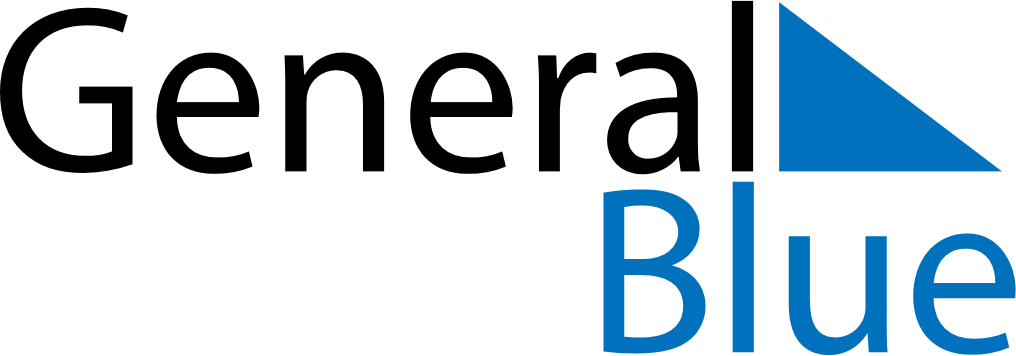 February 2018February 2018February 2018February 2018February 2018February 2018CroatiaCroatiaCroatiaCroatiaCroatiaCroatiaSundayMondayTuesdayWednesdayThursdayFridaySaturday1234567891011121314151617Shrove Tuesday1819202122232425262728NOTES